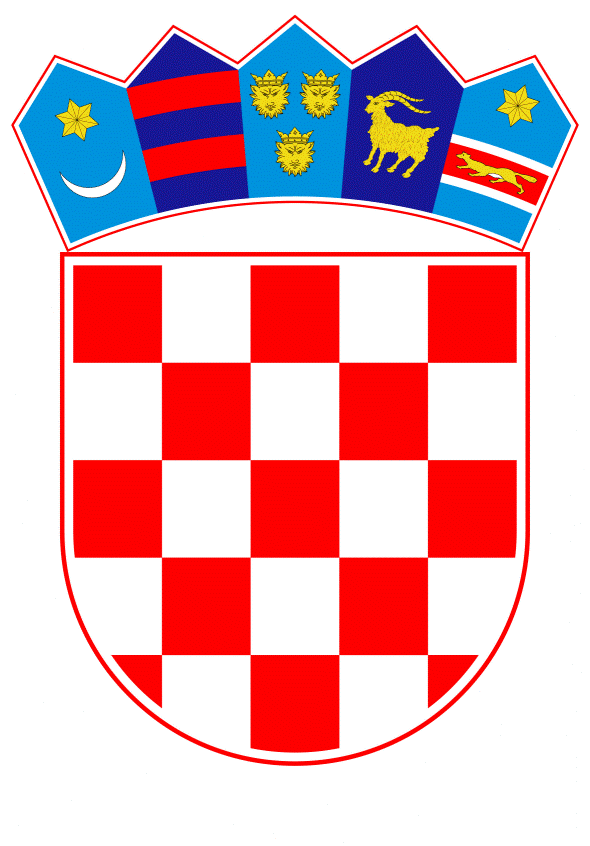 VLADA REPUBLIKE HRVATSKEZagreb, 4. lipnja 2020.______________________________________________________________________________________________________________________________________________________________________________________________________________________________Banski dvori | Trg Sv. Marka 2  | 10000 Zagreb | tel. 01 4569 222 | vlada.gov.hrPrijedlogNa temelju članka 12. stavka 1. Zakona o sklapanju i izvršavanju međunarodnih ugovora (Narodne novine, broj 28/96) i članka 31. stavka 3. Zakona o Vladi Republike Hrvatske (Narodne novine, br. 150/11, 119/14 i 93/16), Vlada Republike Hrvatske je na sjednici održanoj ________________ donijelaZ A K L J U Č A K1.	Prihvaća se Izvješće o vođenim pregovorima za sklapanje Ugovora o zajmu između Republike Hrvatske i Međunarodne banke za obnovu i razvoj za Projekt obnove nakon potresa i jačanja pripravnosti javnog zdravstva (u daljnjem tekstu: Ugovor o zajmu), u tekstu koji je dostavilo Ministarstvo graditeljstva i prostornoga uređenja aktom, klase: 018-01/20-01/6, urbroja: 531-01-20-22, od 28. svibnja 2020.2.	Utvrđuje se da je usuglašeni tekst Ugovora o zajmu u skladu s utvrđenom osnovom za vođenje pregovora, te se prihvaćaju usuglašeni Zapisnik s pregovora i tekst Ugovora o zajmu. 3.	Zadužuje se Ministarstvo graditeljstva i prostornoga uređenja da obavijesti Međunarodnu banku za obnovu i razvoj o prihvaćanju ovoga Zaključka.4.	Ugovor o zajmu potpisat će, u ime Republike Hrvatske, potpredsjednik Vlade Republike Hrvatske i ministar financija.Klasa:Urbroj:Zagreb, PREDSJEDNIK mr.sc. Andrej PlenkovićObrazloženjeVlada Republike Hrvatske donijela je 21. svibnja 2020. godine Odluku o pokretanju postupka za sklapanje Ugovora o zajmu između Republike Hrvatske i Međunarodne banke za obnovu i razvoj za Projekt oporavka od potresa i jačanja odgovora na COVID-19  (u daljnjem tekstu: Ugovor o zajmu), KLASA: 022-03/20-11/22, URBROJ: 50301-27/20-20-4 od 21. svibnja 2020. godine (u daljnjem tekstu: Odluka o pokretanju postupka). 25. svibnja 2020. godine u Ministarstvu financija održani su putem videokonferencije (uključujući putem video konferencije Ured Svjetske banke u Washingtonu DC, Bruxellesu i Zagrebu) pregovori između ovlaštenog izaslanstva Republike Hrvatske i predstavnika Međunarodne banke za obnovu i razvoj (u daljnjem tekstu: Banke). Tijekom pregovora je na inicijativu Banke promijenjen naziv projekta i ukupni iznos zajma, a što je obrazloženo u Zapisniku s pregovora i prihvaćeno od strane izaslanstva Republike Hrvatske.Naziv projekta glasi „Projekt obnove nakon potresa i jačanja pripravnosti javnog zdravstva“, a iznos zajma 200 milijuna USD (183,9 mil eura) te su u skladu s navedenim pripremljeni svi potrebni dokumenti.Sadržaj i namjena projekta nisu se značajnije mijenjali.Naime, tehnički su razgovori vođeni na temelju dokumentacije slane na mišljenja, a tehničke razgovore vodilo je izaslanstvo istog sastava kako stoji u Odluci o pokretanju postupka, odnosno ovlašteno izaslanstvo Republike Hrvatske.Zapisnik s tehničkih razgovora, koji sadrži pregled osnovnih tema o kojima se pregovaralo i koji odražava usuglašene stavove koji su uključeni u prijedlog teksta Ugovora o zajmu, 25. svibnja 2020. godine je, u skladu s Odlukom o pokretanju postupka i dogovorom s tehničkih razgovora, ažuriran i podignut na razinu Zapisnika s pregovora te potpisan od strane imenovanog predstavnika Republike Hrvatske mr.sc. Željka Uhlira, državnog tajnika u Ministarstvu graditeljstva i prostornoga uređenja i Voditelja izaslanstva Svjetske banke Vice Bogaerts, voditeljice projektnog tima.Za odobrenje Ugovora o zajmu od strane Odbora Banke na sjednici u lipnju 2020. godine, Banci je potrebno žurno dostaviti suglasnost Vlade Republike Hrvatske i odobrenje usuglašenih dokumenata koji su bili predmetom pregovora 25. svibnja 2020. godine.Stoga Ministarstvo graditeljstva i prostornoga uređenja predlaže Vladi Republike Hrvatske donošenje Zaključka kojim se prihvaća Izvješće o vođenim pregovorima, usuglašeni tekst Zapisnika s pregovora i Ugovor o zajmu. Ministarstvo graditeljstva i prostornoga uređenja obavijestit će Međunarodnu banku za obnovu i razvoj o prihvaćanju ovoga Zaključka.Predlagatelj:Ministarstvo graditeljstva i prostornoga uređenjaPredmet:Izvješće o vođenim pregovorima za sklapanje Ugovora o zajmu između Republike Hrvatske i Međunarodne banke za obnovu i razvoj za Projekt obnove nakon potresa i jačanja pripravnosti javnog zdravstva